 Pfarre ……………………………….…………………….…….……………………….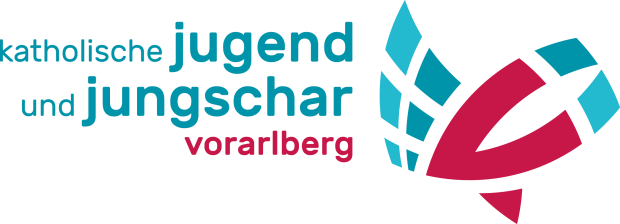 EINVERSTÄNDNISERKLÄRUNG        Angaben zur Person (bitte in Blockschrift ausfüllen!)Einverständniserklärung:Ich stimme ausdrücklich zu, dass auf der Homepage der Pfarre bzw. im Pfarrblatt, das auch ins Internet gestellt wird, folgende Daten veröffentlicht werden dürfen:Folgende Daten: ………………………………………………………………………………………………………………………………………………………………………………………………………………………………………………………………Folgende Fotos von mir:  mit Nennung des Namens  ………………………………………………………………………………………………………………………………………………………………………….(Bezeichnung des/der Fotos).Das Foto/Die Fotos ist/sind mir vor der Veröffentlichung gezeigt worden.………………………………………………………………………………………………………………………………………………………………………….Ich kann diese Zustimmung jederzeit widerrufen, wobei für die Durchführung des Widerrufs die Schriftform angeraten wird. _________________________	_________________________________              Ort und Datum		                 Unterschrift FAMILIENNAME:FAMILIENNAME:VORNAME:GEBURTSDATUM:PLZ / WOHNORT: STRASSE / HAUS NR. / TÜR NR.: